Zet de wekker aan, LED-display gaat aan met tijd en temperatuur.TIJDDruk     om naar de tijdsinstellingen te gaan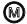 Druk lang op     tot de tijd gaat knipperenOp het display wordt de 12H-modus of de 24H- modus weergegeven. Druk op  om de modus te veranderen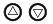 Druk op     om de modus te kiezen die gewenst is. Druk op  om de uren in te stellen.Druk op    om uren te bevestigen. Druk op   om de juiste minute in te stellenDruk    om de minuten te bevestigen. JAAR EN DATUMDruk op    om naar de datum modus te gaan.Druk lang op    tot het jaartal gaat knipperenMet  is het jaartal aan te passen.Druk op    om het jaartal te bevestigen en de maand gaat knipperen.Druk op    om de maand te bevestigen en de dag gaat knipperen. Druk op om de dag datum aan te passen.Druk op    om de datum te bevestigen. ALARM KLOK“- - A1” is alarm klok uit .”00A1” is alarm clock aan Druk op  om aan of uit te zetten.Druk op    om de klok te veranderen naar “- - A1” / “- - A2” / “- - A3”Druk lang op            tot de tijd knippert.Schakel over naar tijdsinstelling  licht op aan de linkerzijde van het scherm. 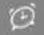 Wanneer het tijd is voor alarm, keert het automatisch terug naar de alarmmodus met zoemer-rinkelen en het alarmpuntje blijft knipperen. Druk op een willekeurige knop om het geluid te stoppen. Als er niet op een knopje wordt gedrukt om het alarm uit te schakelen, stopt het geluid na 60 seconden, de stip zal niet verdwijnen.TEMPERATUURDruk op    voor 2 seconden om te switchen tussen Fahrenheit of Celsius. 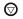 ENERGIE BESPARINGSchakel de energiebesparingsfunctie in of uit door op de knop "DOWN" te drukken. (AAN met display oNSd en UIT  geeft  --Sd aan). Druk tweemaal om over te schakelen naar de stand-by- of energiebesparingsstatus.Deze functie is gebaseerd op de datumaanpassing.1. Druk op de DOWN-knop en kies DP - 1 / DP - 2 / DP - 3 die u nodig hebt2. Druk op de MODE-knop tot de datummodus en houd de modusknop lang ingedrukt als het jaar knippert en stop uw bewerking    A: Als stap 1 DP - 1 is, keert het direct terug naar de tijdmodus.    B: Als stap 1 DP - 2 is, wordt de datum weergegeven.    C: Als stap 1 DP - 3 is, keert deze terug naar datum en keert na 4 seconden terug naar de tijdmodus.DP - 3 kan altijd de tijd bijhouden.